CONFIDENTIAL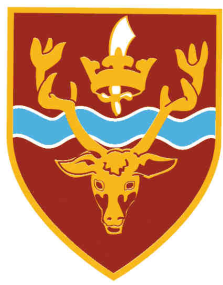 CHINGFORD ACADEMIES TRUSTCHINGFORD FOUNDATION SCHOOLApplication for post of – SCHOOL SUPPORT STAFFGDPR and DATA PROTECTION ACT 2018In order to process your application and for no other reason, you are requested to complete and return this application form.  Chingford Academies Trust is fully committed to compliance with the General Data Protection Regulation (GDPR) and the Data Protection Act 2018 and the information given will not be revealed to any organisation other than those declared to the Office of the Information Commissioner.Please return this form to:  Human Resources at:  jobs@chingford.waltham.sch.ukThank you for applying for this post.POST DETAILSPOST DETAILSPOST DETAILSPOST DETAILSPOST DETAILSPOST DETAILSPost Title      Post Title      Post Title      School      School      School      Grade      Grade      Advert Reference No.      Advert Reference No.      Advert Reference No.      Closing Date      PERSONAL DETAILSPERSONAL DETAILSPERSONAL DETAILSPERSONAL DETAILSPERSONAL DETAILSPERSONAL DETAILSSurname/Family name      Surname/Family name      Surname/Family name      First Name(s)      First Name(s)      First Name(s)      Preferred Title
(Mr/Mrs/Miss/Ms/Other)Do you have the right to work in the UK?                                                                          YES    NO        Do you have the right to work in the UK?                                                                          YES    NO        Do you have the right to work in the UK?                                                                          YES    NO        NationalInsurance No          NationalInsurance No          Preferred Title
(Mr/Mrs/Miss/Ms/Other)Do you require a Certificate of Sponsorship?                YES       NO   Do you require a Certificate of Sponsorship?                YES       NO   Do you require a Certificate of Sponsorship?                YES       NO   Visa Expiry Date      Visa Expiry Date      Permanent Private Address      Permanent Private Address      Permanent Private Address      Permanent Private Address      Permanent Private Address      Permanent Private Address      Postcode      Postcode      Postcode      Telephone (Day)      Telephone (Day)      Telephone (Day)      Telephone (Evening)      Telephone (Evening)      Telephone (Evening)      Mobile      Mobile      Mobile      E-Mail      E-Mail      E-Mail      Do you speak any other languages?  - if so which?Do you speak any other languages?  - if so which?Do you speak any other languages?  - if so which?Do you speak any other languages?  - if so which?Do you speak any other languages?  - if so which?Do you speak any other languages?  - if so which?PRESENT EMPLOYMENTPRESENT EMPLOYMENTPRESENT EMPLOYMENTPRESENT EMPLOYMENTPRESENT EMPLOYMENTPRESENT EMPLOYMENTName and address of employer      Name and address of employer      Name and address of employer      Name and address of employer      Name and address of employer      Name and address of employer      Postcode      Postcode      Postcode      Telephone      Telephone      Telephone      Job Title      Job Title      Job Title      Job Title      Job Title      Job Title      Start Date      Start Date      Start Date      Leaving Date/Notice Required      Leaving Date/Notice Required      Leaving Date/Notice Required      Salary      Salary      Salary      Grade      Grade      Grade      BRIEF DESCRIPTION OF DUTIESBRIEF DESCRIPTION OF DUTIESBRIEF DESCRIPTION OF DUTIESBRIEF DESCRIPTION OF DUTIESBRIEF DESCRIPTION OF DUTIESBRIEF DESCRIPTION OF DUTIESReason for leaving      Reason for leaving      Reason for leaving      Reason for leaving      Reason for leaving      Reason for leaving      PREVIOUS EMPLOYMENT HISTORY (please enter most recent first and continue on a separate sheet if necessary) Please give details of all previous jobs including temporary or voluntary work in chronological order ending with your present post.  Ensure that there are no gaps in the history of your education and employment.  Failure to provide a full account may lead to your application being rejected.  Continue on a separate sheet if necessary.PREVIOUS EMPLOYMENT HISTORY (please enter most recent first and continue on a separate sheet if necessary) Please give details of all previous jobs including temporary or voluntary work in chronological order ending with your present post.  Ensure that there are no gaps in the history of your education and employment.  Failure to provide a full account may lead to your application being rejected.  Continue on a separate sheet if necessary.PREVIOUS EMPLOYMENT HISTORY (please enter most recent first and continue on a separate sheet if necessary) Please give details of all previous jobs including temporary or voluntary work in chronological order ending with your present post.  Ensure that there are no gaps in the history of your education and employment.  Failure to provide a full account may lead to your application being rejected.  Continue on a separate sheet if necessary.PREVIOUS EMPLOYMENT HISTORY (please enter most recent first and continue on a separate sheet if necessary) Please give details of all previous jobs including temporary or voluntary work in chronological order ending with your present post.  Ensure that there are no gaps in the history of your education and employment.  Failure to provide a full account may lead to your application being rejected.  Continue on a separate sheet if necessary.PREVIOUS EMPLOYMENT HISTORY (please enter most recent first and continue on a separate sheet if necessary) Please give details of all previous jobs including temporary or voluntary work in chronological order ending with your present post.  Ensure that there are no gaps in the history of your education and employment.  Failure to provide a full account may lead to your application being rejected.  Continue on a separate sheet if necessary.PREVIOUS EMPLOYMENT HISTORY (please enter most recent first and continue on a separate sheet if necessary) Please give details of all previous jobs including temporary or voluntary work in chronological order ending with your present post.  Ensure that there are no gaps in the history of your education and employment.  Failure to provide a full account may lead to your application being rejected.  Continue on a separate sheet if necessary.PREVIOUS EMPLOYMENT HISTORY (please enter most recent first and continue on a separate sheet if necessary) Please give details of all previous jobs including temporary or voluntary work in chronological order ending with your present post.  Ensure that there are no gaps in the history of your education and employment.  Failure to provide a full account may lead to your application being rejected.  Continue on a separate sheet if necessary.PREVIOUS EMPLOYMENT HISTORY (please enter most recent first and continue on a separate sheet if necessary) Please give details of all previous jobs including temporary or voluntary work in chronological order ending with your present post.  Ensure that there are no gaps in the history of your education and employment.  Failure to provide a full account may lead to your application being rejected.  Continue on a separate sheet if necessary.Start DateLeaving DateEmployer’s Name & AddressPosition HeldSalary on LeavingSalary on LeavingReason for leavingReason for leavingReason for leavingPlease attach additional sheets if necessaryPlease attach additional sheets if necessaryPlease attach additional sheets if necessaryPlease attach additional sheets if necessaryPlease attach additional sheets if necessaryPlease attach additional sheets if necessaryPlease attach additional sheets if necessaryPlease attach additional sheets if necessaryEDUCATIONEDUCATIONEDUCATIONEDUCATIONEDUCATIONEDUCATIONEDUCATIONEDUCATION
Secondary School/College/UniversityPlease state qualifications gained for which you will need to provide evidence
Secondary School/College/UniversityPlease state qualifications gained for which you will need to provide evidence
Secondary School/College/UniversityPlease state qualifications gained for which you will need to provide evidence
Secondary School/College/UniversityPlease state qualifications gained for which you will need to provide evidence
Secondary School/College/UniversityPlease state qualifications gained for which you will need to provide evidence
Secondary School/College/UniversityPlease state qualifications gained for which you will need to provide evidence
Secondary School/College/UniversityPlease state qualifications gained for which you will need to provide evidence
Secondary School/College/UniversityPlease state qualifications gained for which you will need to provide evidenceName and Address of InstitutionName and Address of InstitutionCourses Taken/SubjectsDates (From – to)Dates (From – to)Full/ Part-timeFull/ Part-timeQualifications/ GradeAny other relevant qualifications or trainingIncluding membership and status of any relevant professional or technical association.Any other relevant qualifications or trainingIncluding membership and status of any relevant professional or technical association.Any other relevant qualifications or trainingIncluding membership and status of any relevant professional or technical association.Any other relevant qualifications or trainingIncluding membership and status of any relevant professional or technical association.Any other relevant qualifications or trainingIncluding membership and status of any relevant professional or technical association.Any other relevant qualifications or trainingIncluding membership and status of any relevant professional or technical association.Any other relevant qualifications or trainingIncluding membership and status of any relevant professional or technical association.Any other relevant qualifications or trainingIncluding membership and status of any relevant professional or technical association.GENERAL EXPERIENCE AND FURTHER INFORMATIONGENERAL EXPERIENCE AND FURTHER INFORMATIONPlease use this section to tell us how you feel you meet the requirements of the Person Specification. Please ensure that you have read the job description and specification and give us as much information as necessary to demonstrate the skills, experience and knowledge you have gained.Please use this section to tell us how you feel you meet the requirements of the Person Specification. Please ensure that you have read the job description and specification and give us as much information as necessary to demonstrate the skills, experience and knowledge you have gained.(Please expand this section, if necessary, by no more than 1 side of A4).ADDITIONAL INFORMATIONAre you applying on a job share basis?                                                                       YES    NO If yes are you applying with a job share partner?                                                         YES    NO If the job requires a driving licence: Have you a clean/full driving licence?                  YES    NO Type of licence?      Have you previously been employed by Chingford Academies Trust?           YES   NO Are you in a receipt of a London Borough of Waltham Forest or other Local Government Pension?                                                                                                                                       YES    NO Are you related to a Trustee/Governor of Chingford Academies Trust?                                                                                                                                       YES   NO If yes state the name and relationship.      N.B. canvassing or failure to disclose relationship to a Trustee/Governor of Chingford Academies Trust will disqualify you.DISCLOSURE OF CRIMINAL BACKGROUNDPlease refer to WF Guidelines on Employing People with Criminal RecordsRehabilitation of Offenders Act 1974 (Exemptions) Order 1975This post is covered by the Rehabilitation of Offenders Act 1974 (Exceptions) Order 1975 because it is a post which involves working directly with children or young people.  You are therefore required to declare whether you have any criminal convictions (or cautions or bind-overs) including those which are “spent”.  The amendments to the Exceptions Order 1975 (2013) provide that certain spent convictions and cautions are 'protected' and are not subject to disclosure to employers , and cannot be taken into account. Guidance and criteria on the filtering of these cautions and convictions can be found on the Disclosure and Barring Service website :  https://www.gov.uk/government/uploads/system/uploads/attachment_data/file/240164/Filtering_guidance_v1_5.pdf Please complete the following questions, taking into account the DBS filtering guidance.Do you have any convictions, cautions, reprimands or final warnings that are not "protected" as defined by the Rehabilitation of Offenders Act 1974 (Exceptions) Order 1975 (as amended in 2013)   Yes          No  		If Yes, please give details including dates, on a separate sheet, place the sheet in a sealed envelope marked for the attention of the Chair of the shortlisting panel and enclose it with this form.Are you included in any list of people barred from working with children by the Disclosure and Barring Service (DBS) or the NCTL (National College of Teaching and Leadership)?   Yes          No  	If Yes, please give details including dates, on a separate sheet, place the sheet in a sealed envelope marked for the attention of the Chair of the shortlisting panel and enclose it with this form.Have you lived or worked outside of the UK in the last 5 years?  Yes          No  	If you have lived or worked outside of the UK in the last 5 years, the [school/trust] may require additional information in order to comply with ‘safer recruitment’ requirements. If you answer ‘yes’ to the question above, we may contact you for additional information in due course.PLEASE NOTE;•	If your application is successful, prior to taking up your post, you will be required to undergo a Formal Disclosure process through the Disclosure and Barring Service (previously CRB).  This will require you to complete a separate DBS application form and to provide a range of more than one piece of documentary evidence of your identity.•	Although a criminal record involving offences against children is likely to debar you from appointment of this type of post, the existence of other criminal convictions will not necessarily be a bar to employment.•	Any criminal record information arising out of the disclosure process will be discussed with you before any final decision is made about your employment.•	It is a criminal offence to apply for or accept a position (paid or unpaid) working with children if you are excluded from such work by virtue of a court order or exclusion by the DBS.•	Copies of the Trust‘s policy on the employment of ex-offenders, the DBS Code of Practice and the Trust’s policy on criminal records checks are available on request. •	Any data processed as part of the DBS check will be processed in accordance with data protection regulations and the School’s privacy statement. The school does not keep copies of DBS certificates. If the school does so the copy will not be retained for any more than 6 months.Have you ever been convicted by the courts or cautioned, reprimanded or given a final warning by the Police of a criminal offence?Yes                 No  If YES, please give brief details of the offence, including the date of the conviction. Are you aware of any police enquiries undertaken following allegations made against you, which may have a bearing on your suitability for this post?Yes     	 No  If your answer is yes, you should provide brief details on a separate sheet, marked confidential.  The information you will provide will be treated as strictly confidential and will be considered only in relation to the job for which you are applying.Do you have any criminal charges or summonses pending against you?Yes      	   No   If Yes, please give details.NB: Prior to employment Chingford Academies Trust will check your details provided in this application against the ISA ‘Children’s Barred’ List (a list of individuals who are barred from working with children).  Once an offer has been made we will then request an enhanced Disclosure and Barring Check.  REFERENCES (One of these should be your present employer)REFERENCES (One of these should be your present employer)Please note if you are currently working with children, one reference must be obtained from the employer relating to children.  Once received, references will be reviewed.  If there are any queries about the quality of the reference we will discuss with you. NB:  Please note that Chingford Academies Trust requires two references prior to employment commencing.External Applications:If you are selected for interview we will take up references. One referee should be a senior person in your present employment (or most recent employment or training provider) who has knowledge of your work. If an employer’s reference cannot be provided due to longevity with a previous employer or employment history etc., a suitable alternative shall be agreed.Internal Applicants: If you are selected for interview we will seek references from your current Chief Executive Officer/Head teacher/Line Manager.Please note if you are currently working with children, one reference must be obtained from the employer relating to children.  Once received, references will be reviewed.  If there are any queries about the quality of the reference we will discuss with you. NB:  Please note that Chingford Academies Trust requires two references prior to employment commencing.External Applications:If you are selected for interview we will take up references. One referee should be a senior person in your present employment (or most recent employment or training provider) who has knowledge of your work. If an employer’s reference cannot be provided due to longevity with a previous employer or employment history etc., a suitable alternative shall be agreed.Internal Applicants: If you are selected for interview we will seek references from your current Chief Executive Officer/Head teacher/Line Manager.Name          Name          Address Post Code        Address Post Code        Tel Number      Tel Number      Position in organisation      Position in organisation      Email                Email                Relationship      Relationship      How long have they known you?      How long have they known you?      DECLARATIONDECLARATIONI understand that if I am appointed, personal information about me will be computerised for personnel / employee administrative purposes in accordance with the GDPR and Data Protection Act 2018. This may include analysis for management purposes and statutory returns.In signing this form I give my authority for use of my personal data for these purposes. I hereby confirm that the information I have given above is true.Where applicable, I will be subject to the regulations on political restrictions as defined in Local Government and Housing Act 1989.I understand that, should any of the particulars I provide in this application be found to be false within my knowledge, or should there be any wilful omission of material fact, this may be reported to the Police as well as leading to my application being rejected or the contract being null and void if I have already been appointedI understand that if I am appointed, personal information about me will be computerised for personnel / employee administrative purposes in accordance with the GDPR and Data Protection Act 2018. This may include analysis for management purposes and statutory returns.In signing this form I give my authority for use of my personal data for these purposes. I hereby confirm that the information I have given above is true.Where applicable, I will be subject to the regulations on political restrictions as defined in Local Government and Housing Act 1989.I understand that, should any of the particulars I provide in this application be found to be false within my knowledge, or should there be any wilful omission of material fact, this may be reported to the Police as well as leading to my application being rejected or the contract being null and void if I have already been appointedSignedDate(Please note if you are applying on the web you will be required to sign this declaration at interview)(Please note if you are applying on the web you will be required to sign this declaration at interview)MONITORING INFORMATIONMONITORING INFORMATIONMONITORING INFORMATIONMONITORING INFORMATIONMONITORING INFORMATIONMONITORING INFORMATIONMONITORING INFORMATIONMONITORING INFORMATIONMONITORING INFORMATIONMONITORING INFORMATIONMONITORING INFORMATIONMONITORING INFORMATIONMONITORING INFORMATIONMONITORING INFORMATIONMONITORING INFORMATIONMONITORING INFORMATIONMONITORING INFORMATIONMONITORING INFORMATIONMONITORING INFORMATIONMONITORING INFORMATIONMONITORING INFORMATIONIn order to monitor the effectiveness of Chingford Academies Trust Equal Opportunities Policy, and to comply with the requirements of the Race Relations Amendment Act 2000 you are required to complete Section A. Completion of Section B is voluntary, however completion will ensure all staff are treated fairly and equally.In order to monitor the effectiveness of Chingford Academies Trust Equal Opportunities Policy, and to comply with the requirements of the Race Relations Amendment Act 2000 you are required to complete Section A. Completion of Section B is voluntary, however completion will ensure all staff are treated fairly and equally.In order to monitor the effectiveness of Chingford Academies Trust Equal Opportunities Policy, and to comply with the requirements of the Race Relations Amendment Act 2000 you are required to complete Section A. Completion of Section B is voluntary, however completion will ensure all staff are treated fairly and equally.In order to monitor the effectiveness of Chingford Academies Trust Equal Opportunities Policy, and to comply with the requirements of the Race Relations Amendment Act 2000 you are required to complete Section A. Completion of Section B is voluntary, however completion will ensure all staff are treated fairly and equally.In order to monitor the effectiveness of Chingford Academies Trust Equal Opportunities Policy, and to comply with the requirements of the Race Relations Amendment Act 2000 you are required to complete Section A. Completion of Section B is voluntary, however completion will ensure all staff are treated fairly and equally.In order to monitor the effectiveness of Chingford Academies Trust Equal Opportunities Policy, and to comply with the requirements of the Race Relations Amendment Act 2000 you are required to complete Section A. Completion of Section B is voluntary, however completion will ensure all staff are treated fairly and equally.In order to monitor the effectiveness of Chingford Academies Trust Equal Opportunities Policy, and to comply with the requirements of the Race Relations Amendment Act 2000 you are required to complete Section A. Completion of Section B is voluntary, however completion will ensure all staff are treated fairly and equally.In order to monitor the effectiveness of Chingford Academies Trust Equal Opportunities Policy, and to comply with the requirements of the Race Relations Amendment Act 2000 you are required to complete Section A. Completion of Section B is voluntary, however completion will ensure all staff are treated fairly and equally.In order to monitor the effectiveness of Chingford Academies Trust Equal Opportunities Policy, and to comply with the requirements of the Race Relations Amendment Act 2000 you are required to complete Section A. Completion of Section B is voluntary, however completion will ensure all staff are treated fairly and equally.In order to monitor the effectiveness of Chingford Academies Trust Equal Opportunities Policy, and to comply with the requirements of the Race Relations Amendment Act 2000 you are required to complete Section A. Completion of Section B is voluntary, however completion will ensure all staff are treated fairly and equally.In order to monitor the effectiveness of Chingford Academies Trust Equal Opportunities Policy, and to comply with the requirements of the Race Relations Amendment Act 2000 you are required to complete Section A. Completion of Section B is voluntary, however completion will ensure all staff are treated fairly and equally.In order to monitor the effectiveness of Chingford Academies Trust Equal Opportunities Policy, and to comply with the requirements of the Race Relations Amendment Act 2000 you are required to complete Section A. Completion of Section B is voluntary, however completion will ensure all staff are treated fairly and equally.In order to monitor the effectiveness of Chingford Academies Trust Equal Opportunities Policy, and to comply with the requirements of the Race Relations Amendment Act 2000 you are required to complete Section A. Completion of Section B is voluntary, however completion will ensure all staff are treated fairly and equally.In order to monitor the effectiveness of Chingford Academies Trust Equal Opportunities Policy, and to comply with the requirements of the Race Relations Amendment Act 2000 you are required to complete Section A. Completion of Section B is voluntary, however completion will ensure all staff are treated fairly and equally.In order to monitor the effectiveness of Chingford Academies Trust Equal Opportunities Policy, and to comply with the requirements of the Race Relations Amendment Act 2000 you are required to complete Section A. Completion of Section B is voluntary, however completion will ensure all staff are treated fairly and equally.In order to monitor the effectiveness of Chingford Academies Trust Equal Opportunities Policy, and to comply with the requirements of the Race Relations Amendment Act 2000 you are required to complete Section A. Completion of Section B is voluntary, however completion will ensure all staff are treated fairly and equally.In order to monitor the effectiveness of Chingford Academies Trust Equal Opportunities Policy, and to comply with the requirements of the Race Relations Amendment Act 2000 you are required to complete Section A. Completion of Section B is voluntary, however completion will ensure all staff are treated fairly and equally.In order to monitor the effectiveness of Chingford Academies Trust Equal Opportunities Policy, and to comply with the requirements of the Race Relations Amendment Act 2000 you are required to complete Section A. Completion of Section B is voluntary, however completion will ensure all staff are treated fairly and equally.In order to monitor the effectiveness of Chingford Academies Trust Equal Opportunities Policy, and to comply with the requirements of the Race Relations Amendment Act 2000 you are required to complete Section A. Completion of Section B is voluntary, however completion will ensure all staff are treated fairly and equally.In order to monitor the effectiveness of Chingford Academies Trust Equal Opportunities Policy, and to comply with the requirements of the Race Relations Amendment Act 2000 you are required to complete Section A. Completion of Section B is voluntary, however completion will ensure all staff are treated fairly and equally.In order to monitor the effectiveness of Chingford Academies Trust Equal Opportunities Policy, and to comply with the requirements of the Race Relations Amendment Act 2000 you are required to complete Section A. Completion of Section B is voluntary, however completion will ensure all staff are treated fairly and equally.Appointment of:   insert post title hereAppointment of:   insert post title hereAppointment of:   insert post title hereAppointment of:   insert post title hereAppointment of:   insert post title hereAppointment of:   insert post title hereAppointment of:   insert post title hereAppointment of:   insert post title hereAppointment of:   insert post title hereAppointment of:   insert post title hereAppointment of:   insert post title hereAppointment of:   insert post title hereAppointment of:   insert post title hereAppointment of:   insert post title hereAppointment of:   insert post title hereAppointment of:   insert post title hereAppointment of:   insert post title hereAppointment of:   insert post title hereAppointment of:   insert post title hereAppointment of:   insert post title hereAppointment of:   insert post title hereMonitoring Ethnic OriginPlease indicate your ethnic origin by ticking one of the five broad divisions shown below:Monitoring Ethnic OriginPlease indicate your ethnic origin by ticking one of the five broad divisions shown below:Monitoring Ethnic OriginPlease indicate your ethnic origin by ticking one of the five broad divisions shown below:Monitoring Ethnic OriginPlease indicate your ethnic origin by ticking one of the five broad divisions shown below:Monitoring Ethnic OriginPlease indicate your ethnic origin by ticking one of the five broad divisions shown below:Monitoring Ethnic OriginPlease indicate your ethnic origin by ticking one of the five broad divisions shown below:Monitoring Ethnic OriginPlease indicate your ethnic origin by ticking one of the five broad divisions shown below:Monitoring Ethnic OriginPlease indicate your ethnic origin by ticking one of the five broad divisions shown below:Monitoring Ethnic OriginPlease indicate your ethnic origin by ticking one of the five broad divisions shown below:Monitoring Ethnic OriginPlease indicate your ethnic origin by ticking one of the five broad divisions shown below:Monitoring Ethnic OriginPlease indicate your ethnic origin by ticking one of the five broad divisions shown below:Monitoring Ethnic OriginPlease indicate your ethnic origin by ticking one of the five broad divisions shown below:Monitoring Ethnic OriginPlease indicate your ethnic origin by ticking one of the five broad divisions shown below:Monitoring Ethnic OriginPlease indicate your ethnic origin by ticking one of the five broad divisions shown below:Monitoring Ethnic OriginPlease indicate your ethnic origin by ticking one of the five broad divisions shown below:Monitoring Ethnic OriginPlease indicate your ethnic origin by ticking one of the five broad divisions shown below:Monitoring Ethnic OriginPlease indicate your ethnic origin by ticking one of the five broad divisions shown below:Monitoring Ethnic OriginPlease indicate your ethnic origin by ticking one of the five broad divisions shown below:Monitoring Ethnic OriginPlease indicate your ethnic origin by ticking one of the five broad divisions shown below:Monitoring Ethnic OriginPlease indicate your ethnic origin by ticking one of the five broad divisions shown below:Monitoring Ethnic OriginPlease indicate your ethnic origin by ticking one of the five broad divisions shown below:WhiteWhiteWhiteWhiteWhiteWhiteWhiteWhiteWhiteWhiteWhiteBlack or Black BritishBlack or Black BritishBlack or Black BritishBlack or Black BritishBlack or Black BritishBlack or Black BritishBlack or Black BritishBlack or Black BritishBlack or Black BritishBlack or Black BritishWhite English/Welsh/Scottish/ Northern Irish/BritishWhite English/Welsh/Scottish/ Northern Irish/BritishWhite English/Welsh/Scottish/ Northern Irish/BritishWhite English/Welsh/Scottish/ Northern Irish/BritishWhite English/Welsh/Scottish/ Northern Irish/BritishWhite English/Welsh/Scottish/ Northern Irish/BritishWhite English/Welsh/Scottish/ Northern Irish/BritishWhite English/Welsh/Scottish/ Northern Irish/BritishWhite English/Welsh/Scottish/ Northern Irish/BritishWhite English/Welsh/Scottish/ Northern Irish/BritishAfricanAfricanAfricanAfricanAfricanAfricanAfricanIrishIrishIrishIrishIrishIrishIrishIrishIrishIrishCaribbeanCaribbeanCaribbeanCaribbeanCaribbeanCaribbeanCaribbeanAny other White background (please specify below)Any other White background (please specify below)Any other White background (please specify below)Any other White background (please specify below)Any other White background (please specify below)Any other White background (please specify below)Any other White background (please specify below)Any other White background (please specify below)Any other White background (please specify below)Any other White background (please specify below)Any other Black background(please specify below)Any other Black background(please specify below)Any other Black background(please specify below)Any other Black background(please specify below)Any other Black background(please specify below)Any other Black background(please specify below)Any other Black background(please specify below)Asian or Asian BritishAsian or Asian BritishAsian or Asian BritishAsian or Asian BritishAsian or Asian BritishAsian or Asian BritishAsian or Asian BritishAsian or Asian BritishAsian or Asian BritishAsian or Asian BritishAsian or Asian BritishDual or Multiple HeritageDual or Multiple HeritageDual or Multiple HeritageDual or Multiple HeritageDual or Multiple HeritageDual or Multiple HeritageDual or Multiple HeritageDual or Multiple HeritageDual or Multiple HeritageDual or Multiple HeritageBangladeshiBangladeshiBangladeshiBangladeshiBangladeshiBangladeshiBangladeshiBangladeshiBangladeshiBangladeshiWhite and AsianWhite and AsianWhite and AsianWhite and AsianWhite and AsianWhite and AsianWhite and AsianIndianIndianIndianIndianIndianIndianIndianIndianIndianIndianWhite and Black AfricanWhite and Black AfricanWhite and Black AfricanWhite and Black AfricanWhite and Black AfricanWhite and Black AfricanWhite and Black AfricanPakistaniChineseAny other Asian background(please specify below)PakistaniChineseAny other Asian background(please specify below)PakistaniChineseAny other Asian background(please specify below)PakistaniChineseAny other Asian background(please specify below)PakistaniChineseAny other Asian background(please specify below)PakistaniChineseAny other Asian background(please specify below)PakistaniChineseAny other Asian background(please specify below)PakistaniChineseAny other Asian background(please specify below)PakistaniChineseAny other Asian background(please specify below)PakistaniChineseAny other Asian background(please specify below)White and Black CaribbeanAny other dual or multiple heritage(please specify below)White and Black CaribbeanAny other dual or multiple heritage(please specify below)White and Black CaribbeanAny other dual or multiple heritage(please specify below)White and Black CaribbeanAny other dual or multiple heritage(please specify below)White and Black CaribbeanAny other dual or multiple heritage(please specify below)White and Black CaribbeanAny other dual or multiple heritage(please specify below)White and Black CaribbeanAny other dual or multiple heritage(please specify below)Other Ethnic GroupOther Ethnic GroupOther Ethnic GroupOther Ethnic GroupOther Ethnic GroupOther Ethnic GroupOther Ethnic GroupOther Ethnic GroupOther Ethnic GroupOther Ethnic GroupOther Ethnic GroupOther Ethnic GroupOther Ethnic GroupOther Ethnic GroupOther Ethnic GroupOther Ethnic GroupOther Ethnic GroupOther Ethnic GroupOther Ethnic GroupOther Ethnic GroupOther Ethnic GroupGypsy or Irish TravellerGypsy or Irish TravellerGypsy or Irish TravellerGypsy or Irish TravellerGypsy or Irish TravellerGypsy or Irish TravellerGypsy or Irish TravellerAny other ethnic background (please specify)      Any other ethnic background (please specify)      Any other ethnic background (please specify)      Any other ethnic background (please specify)      Any other ethnic background (please specify)      Any other ethnic background (please specify)      Any other ethnic background (please specify)      Any other ethnic background (please specify)      Any other ethnic background (please specify)      Do not wish to declare     Do not wish to declare     Do not wish to declare     Do not wish to declare     Monitoring DisabilityDo you consider yourself to have a disability as defined* in the Disability Discrimination Act 1995. The Act defines disability as: “a physical or mental impairment which has substantial and long-term effect on a person’s ability to carry out normal day to day activities”.Monitoring DisabilityDo you consider yourself to have a disability as defined* in the Disability Discrimination Act 1995. The Act defines disability as: “a physical or mental impairment which has substantial and long-term effect on a person’s ability to carry out normal day to day activities”.Monitoring DisabilityDo you consider yourself to have a disability as defined* in the Disability Discrimination Act 1995. The Act defines disability as: “a physical or mental impairment which has substantial and long-term effect on a person’s ability to carry out normal day to day activities”.Monitoring DisabilityDo you consider yourself to have a disability as defined* in the Disability Discrimination Act 1995. The Act defines disability as: “a physical or mental impairment which has substantial and long-term effect on a person’s ability to carry out normal day to day activities”.Monitoring DisabilityDo you consider yourself to have a disability as defined* in the Disability Discrimination Act 1995. The Act defines disability as: “a physical or mental impairment which has substantial and long-term effect on a person’s ability to carry out normal day to day activities”.Monitoring DisabilityDo you consider yourself to have a disability as defined* in the Disability Discrimination Act 1995. The Act defines disability as: “a physical or mental impairment which has substantial and long-term effect on a person’s ability to carry out normal day to day activities”.Monitoring DisabilityDo you consider yourself to have a disability as defined* in the Disability Discrimination Act 1995. The Act defines disability as: “a physical or mental impairment which has substantial and long-term effect on a person’s ability to carry out normal day to day activities”.Monitoring DisabilityDo you consider yourself to have a disability as defined* in the Disability Discrimination Act 1995. The Act defines disability as: “a physical or mental impairment which has substantial and long-term effect on a person’s ability to carry out normal day to day activities”.Monitoring DisabilityDo you consider yourself to have a disability as defined* in the Disability Discrimination Act 1995. The Act defines disability as: “a physical or mental impairment which has substantial and long-term effect on a person’s ability to carry out normal day to day activities”.Monitoring DisabilityDo you consider yourself to have a disability as defined* in the Disability Discrimination Act 1995. The Act defines disability as: “a physical or mental impairment which has substantial and long-term effect on a person’s ability to carry out normal day to day activities”.Monitoring DisabilityDo you consider yourself to have a disability as defined* in the Disability Discrimination Act 1995. The Act defines disability as: “a physical or mental impairment which has substantial and long-term effect on a person’s ability to carry out normal day to day activities”.Monitoring DisabilityDo you consider yourself to have a disability as defined* in the Disability Discrimination Act 1995. The Act defines disability as: “a physical or mental impairment which has substantial and long-term effect on a person’s ability to carry out normal day to day activities”.Monitoring DisabilityDo you consider yourself to have a disability as defined* in the Disability Discrimination Act 1995. The Act defines disability as: “a physical or mental impairment which has substantial and long-term effect on a person’s ability to carry out normal day to day activities”.Monitoring DisabilityDo you consider yourself to have a disability as defined* in the Disability Discrimination Act 1995. The Act defines disability as: “a physical or mental impairment which has substantial and long-term effect on a person’s ability to carry out normal day to day activities”.Monitoring DisabilityDo you consider yourself to have a disability as defined* in the Disability Discrimination Act 1995. The Act defines disability as: “a physical or mental impairment which has substantial and long-term effect on a person’s ability to carry out normal day to day activities”.Monitoring DisabilityDo you consider yourself to have a disability as defined* in the Disability Discrimination Act 1995. The Act defines disability as: “a physical or mental impairment which has substantial and long-term effect on a person’s ability to carry out normal day to day activities”.Monitoring DisabilityDo you consider yourself to have a disability as defined* in the Disability Discrimination Act 1995. The Act defines disability as: “a physical or mental impairment which has substantial and long-term effect on a person’s ability to carry out normal day to day activities”.Monitoring DisabilityDo you consider yourself to have a disability as defined* in the Disability Discrimination Act 1995. The Act defines disability as: “a physical or mental impairment which has substantial and long-term effect on a person’s ability to carry out normal day to day activities”.Monitoring DisabilityDo you consider yourself to have a disability as defined* in the Disability Discrimination Act 1995. The Act defines disability as: “a physical or mental impairment which has substantial and long-term effect on a person’s ability to carry out normal day to day activities”.Monitoring DisabilityDo you consider yourself to have a disability as defined* in the Disability Discrimination Act 1995. The Act defines disability as: “a physical or mental impairment which has substantial and long-term effect on a person’s ability to carry out normal day to day activities”.Monitoring DisabilityDo you consider yourself to have a disability as defined* in the Disability Discrimination Act 1995. The Act defines disability as: “a physical or mental impairment which has substantial and long-term effect on a person’s ability to carry out normal day to day activities”.            YES                YES                YES                YES                YES                    NO                 NO                 NO                 NO                 NO                                              Do not wish to declare                                                  Do not wish to declare                                                  Do not wish to declare                                                  Do not wish to declare                                                  Do not wish to declare                                                  Do not wish to declare                                                  Do not wish to declare                                                  Do not wish to declare                                                  Do not wish to declare                                                  Do not wish to declare                                                  Do not wish to declare     Monitoring GenderPlease tick one boxMonitoring GenderPlease tick one boxMonitoring GenderPlease tick one boxMonitoring GenderPlease tick one boxMonitoring GenderPlease tick one boxMonitoring GenderPlease tick one boxMonitoring GenderPlease tick one boxMonitoring GenderPlease tick one boxMonitoring GenderPlease tick one boxMonitoring GenderPlease tick one boxMonitoring GenderPlease tick one boxMonitoring GenderPlease tick one boxMonitoring GenderPlease tick one boxMonitoring GenderPlease tick one boxMonitoring GenderPlease tick one boxMonitoring GenderPlease tick one boxMonitoring GenderPlease tick one boxMonitoring GenderPlease tick one boxMonitoring GenderPlease tick one boxMonitoring GenderPlease tick one boxMonitoring GenderPlease tick one box       Female           Female           Female           Female           Female                  Male               Male               Male               Male               Male             Transgender         Do not wish to declare              Transgender         Do not wish to declare              Transgender         Do not wish to declare              Transgender         Do not wish to declare              Transgender         Do not wish to declare              Transgender         Do not wish to declare              Transgender         Do not wish to declare              Transgender         Do not wish to declare              Transgender         Do not wish to declare              Transgender         Do not wish to declare              Transgender         Do not wish to declare  SECTION BSECTION BSECTION BSECTION BSECTION BSECTION BSECTION BSECTION BSECTION BSECTION BSECTION BSECTION BSECTION BSECTION BSECTION BSECTION BSECTION BSECTION BSECTION BSECTION BSECTION BTo which one of the following age groups do you belong?  Please tick one boxTo which one of the following age groups do you belong?  Please tick one boxTo which one of the following age groups do you belong?  Please tick one boxTo which one of the following age groups do you belong?  Please tick one boxTo which one of the following age groups do you belong?  Please tick one boxTo which one of the following age groups do you belong?  Please tick one boxTo which one of the following age groups do you belong?  Please tick one boxTo which one of the following age groups do you belong?  Please tick one boxTo which one of the following age groups do you belong?  Please tick one boxTo which one of the following age groups do you belong?  Please tick one boxTo which one of the following age groups do you belong?  Please tick one boxTo which one of the following age groups do you belong?  Please tick one boxTo which one of the following age groups do you belong?  Please tick one boxTo which one of the following age groups do you belong?  Please tick one boxTo which one of the following age groups do you belong?  Please tick one boxTo which one of the following age groups do you belong?  Please tick one boxTo which one of the following age groups do you belong?  Please tick one boxTo which one of the following age groups do you belong?  Please tick one boxTo which one of the following age groups do you belong?  Please tick one boxTo which one of the following age groups do you belong?  Please tick one boxTo which one of the following age groups do you belong?  Please tick one box16-17 16-17 18-24 18-24 18-24 18-24 18-24 25-34 25-34 25-34 25-34 25-34 35-44 35-44 35-44 45-54 45-54 45-54 45-54 55-64 55-64 65-74 65-74 75+    75+    75+    75+    75+          Do not wish to declare        Do not wish to declare        Do not wish to declare        Do not wish to declare        Do not wish to declare  What is your religion?       Please tick one boxWhat is your religion?       Please tick one boxWhat is your religion?       Please tick one boxWhat is your religion?       Please tick one boxWhat is your religion?       Please tick one boxWhat is your religion?       Please tick one boxWhat is your religion?       Please tick one boxWhat is your religion?       Please tick one boxWhat is your religion?       Please tick one boxWhat is your religion?       Please tick one boxWhat is your religion?       Please tick one boxWhat is your religion?       Please tick one boxWhat is your religion?       Please tick one boxWhat is your religion?       Please tick one boxWhat is your religion?       Please tick one boxWhat is your religion?       Please tick one boxWhat is your religion?       Please tick one boxWhat is your religion?       Please tick one boxWhat is your religion?       Please tick one boxWhat is your religion?       Please tick one boxWhat is your religion?       Please tick one boxNone None None None Christian Christian Christian Christian Christian Buddhist Buddhist Buddhist Buddhist Hindu Hindu Hindu Hindu Hindu Muslim Muslim Muslim Sikh Sikh Sikh Sikh Jewish Jewish Jewish Jewish Jewish Other Other Other Other If “other” please specify      If “other” please specify      If “other” please specify      If “other” please specify      If “other” please specify      Do not wish to declare  Do not wish to declare  Do not wish to declare  Sexual Orientation  Please tick one box only.Sexual Orientation  Please tick one box only.Sexual Orientation  Please tick one box only.Sexual Orientation  Please tick one box only.Sexual Orientation  Please tick one box only.Sexual Orientation  Please tick one box only.Sexual Orientation  Please tick one box only.Sexual Orientation  Please tick one box only.Sexual Orientation  Please tick one box only.Sexual Orientation  Please tick one box only.Sexual Orientation  Please tick one box only.Sexual Orientation  Please tick one box only.Sexual Orientation  Please tick one box only.Sexual Orientation  Please tick one box only.Sexual Orientation  Please tick one box only.Sexual Orientation  Please tick one box only.Sexual Orientation  Please tick one box only.Sexual Orientation  Please tick one box only.Sexual Orientation  Please tick one box only.Sexual Orientation  Please tick one box only.Sexual Orientation  Please tick one box only.Heterosexual Heterosexual Heterosexual Gay Man Gay Man Gay Man Bisexual Bisexual Bisexual Bisexual Bisexual Lesbian Lesbian Lesbian Lesbian Lesbian          Do not wish to declare           Do not wish to declare           Do not wish to declare           Do not wish to declare           Do not wish to declare  Monitoring Media(for response monitoring purposes only)Monitoring Media(for response monitoring purposes only)Monitoring Media(for response monitoring purposes only)Monitoring Media(for response monitoring purposes only)Monitoring Media(for response monitoring purposes only)Monitoring Media(for response monitoring purposes only)Monitoring Media(for response monitoring purposes only)Monitoring Media(for response monitoring purposes only)Monitoring Media(for response monitoring purposes only)Monitoring Media(for response monitoring purposes only)Monitoring Media(for response monitoring purposes only)Monitoring Media(for response monitoring purposes only)Monitoring Media(for response monitoring purposes only)Monitoring Media(for response monitoring purposes only)Monitoring Media(for response monitoring purposes only)Monitoring Media(for response monitoring purposes only)Monitoring Media(for response monitoring purposes only)Monitoring Media(for response monitoring purposes only)Monitoring Media(for response monitoring purposes only)Monitoring Media(for response monitoring purposes only)Monitoring Media(for response monitoring purposes only)Name of media or how you knew about this jobName of media or how you knew about this jobName of media or how you knew about this jobName of media or how you knew about this jobName of media or how you knew about this jobName of media or how you knew about this jobName of media or how you knew about this jobName of media or how you knew about this jobName of media or how you knew about this jobName of media or how you knew about this jobName of media or how you knew about this jobName of media or how you knew about this jobName of media or how you knew about this jobName of media or how you knew about this jobName of media or how you knew about this jobName of media or how you knew about this jobName of media or how you knew about this jobName of media or how you knew about this jobName of media or how you knew about this jobName of media or how you knew about this jobName of media or how you knew about this job